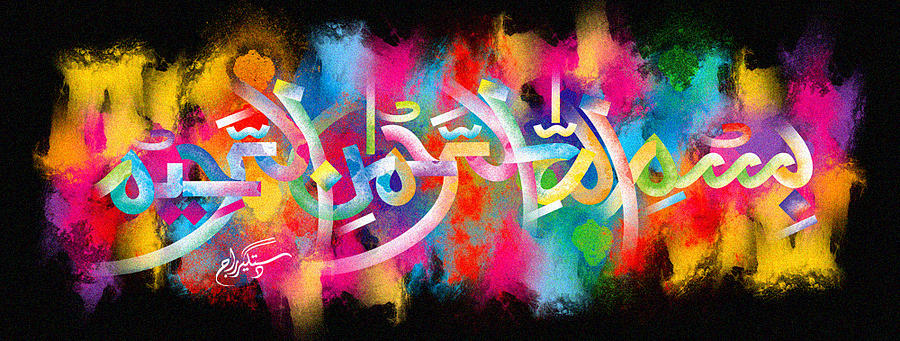 The Miracle Oaklands British Apples of 5th October 2015Vol 4The Exclusive Islamic Miracle Photographs of Dr Umar Elahi AzamTuesday 6th October 2015Manchester, UKIntroductionThese apples were bought, amongst other fruit, from the Lidl Store on Stockport Road, Manchester 13 UK on Monday 5th October.  There were 10 apples in the bag and each had at least one impression of The  Name of Allah  on it; some apples had 2, 3 or even 4 [revolving shape of the Holy Name] impressions on them.  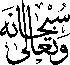 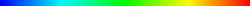 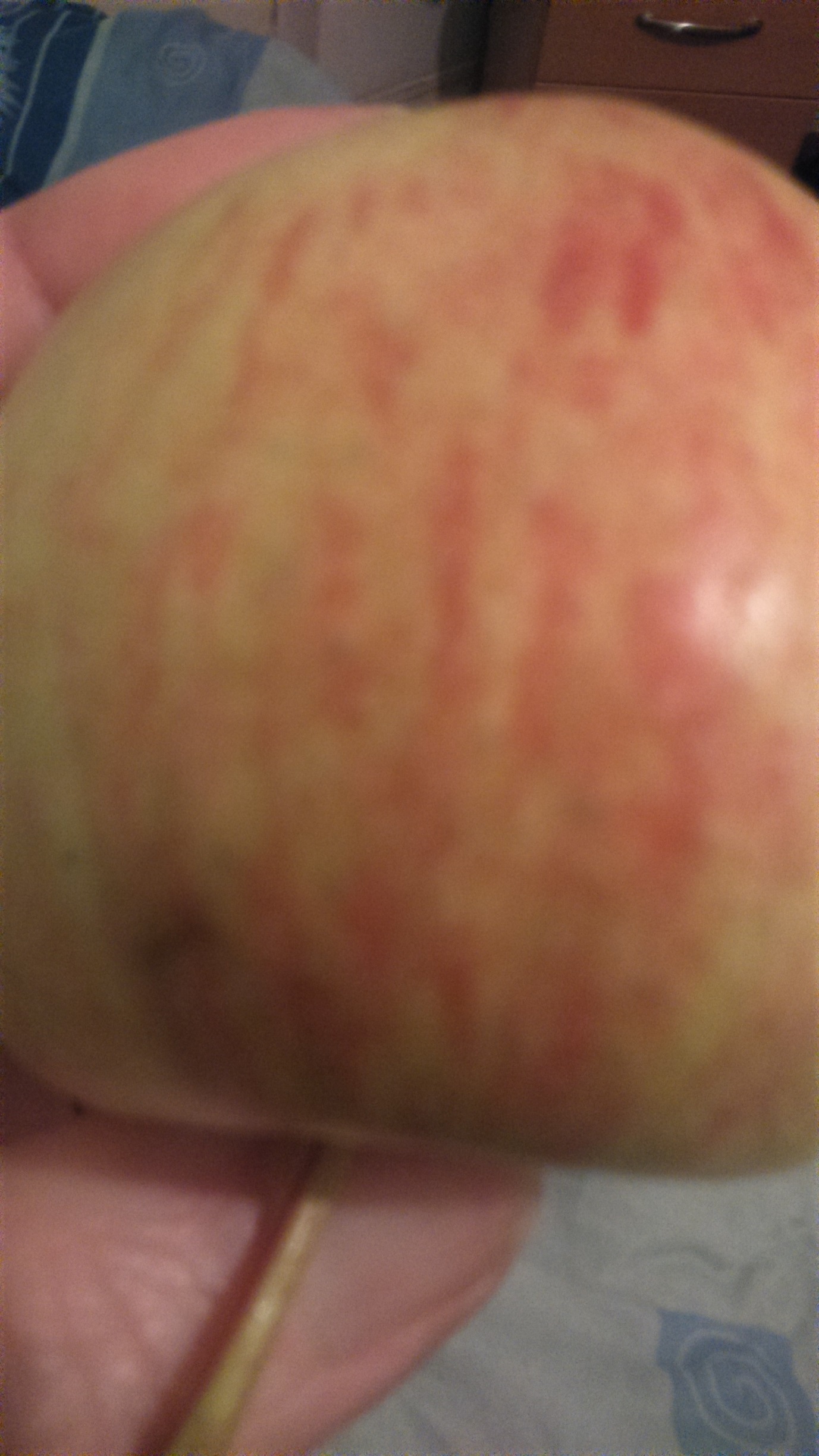 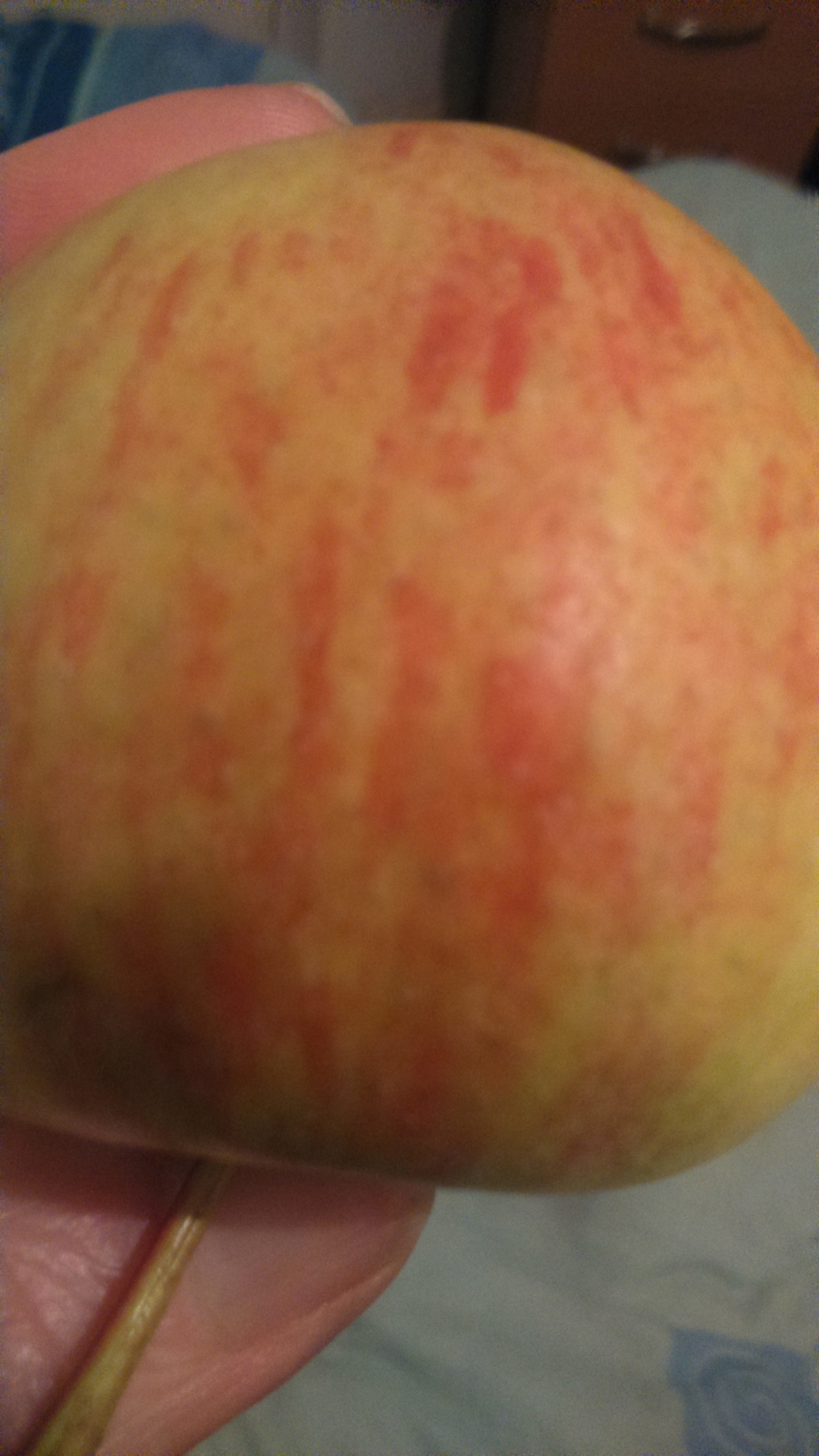 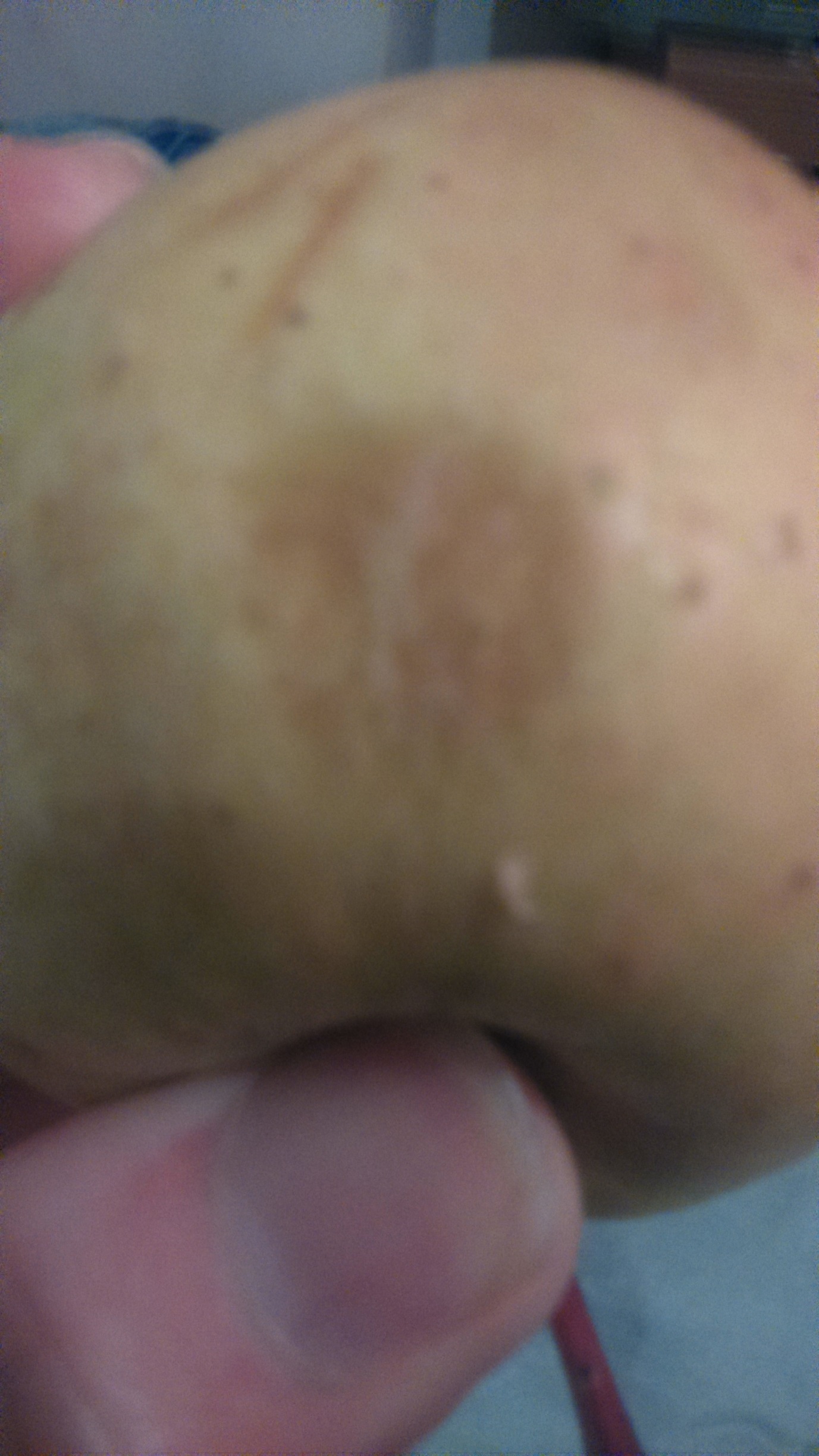 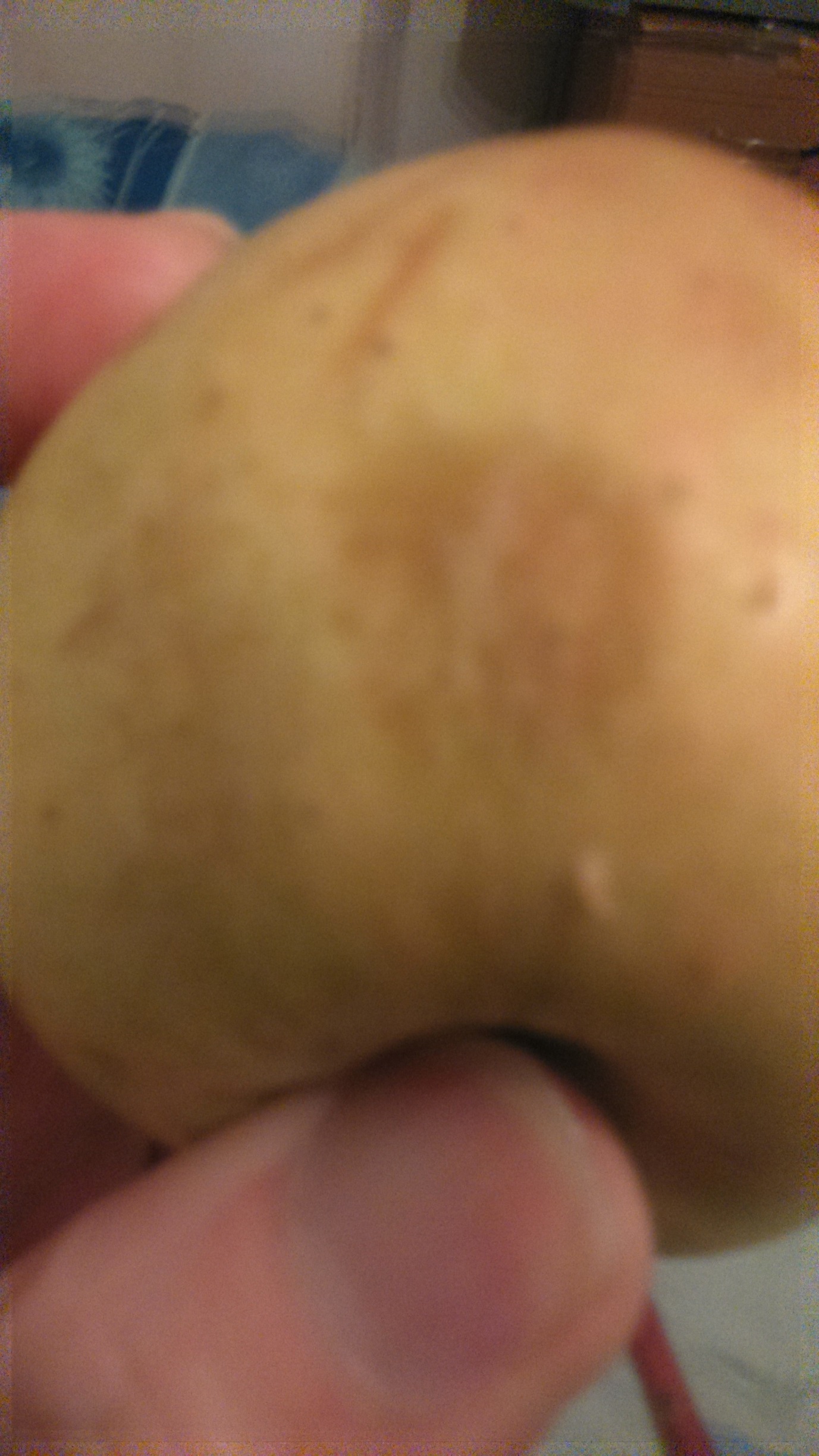 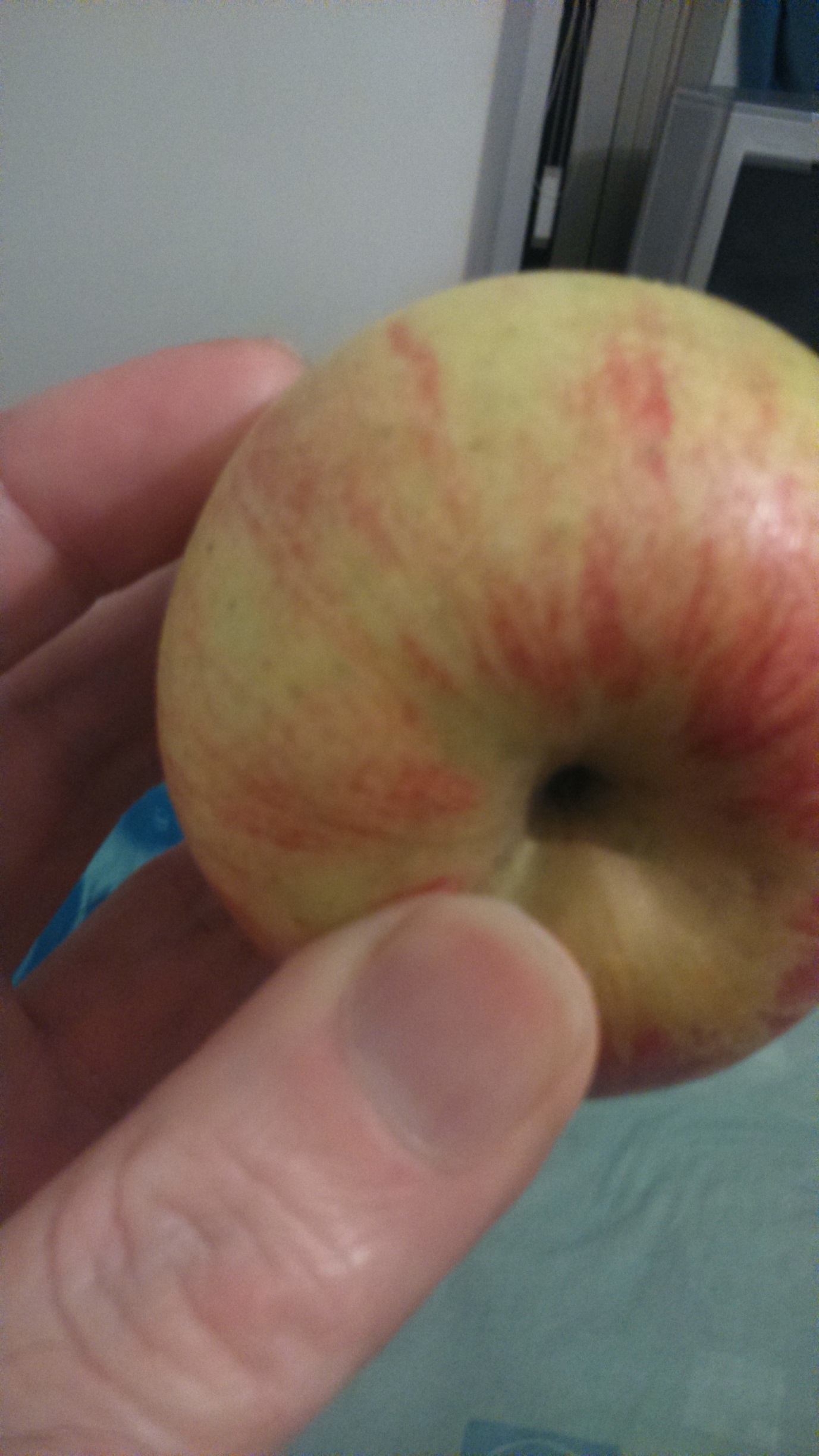 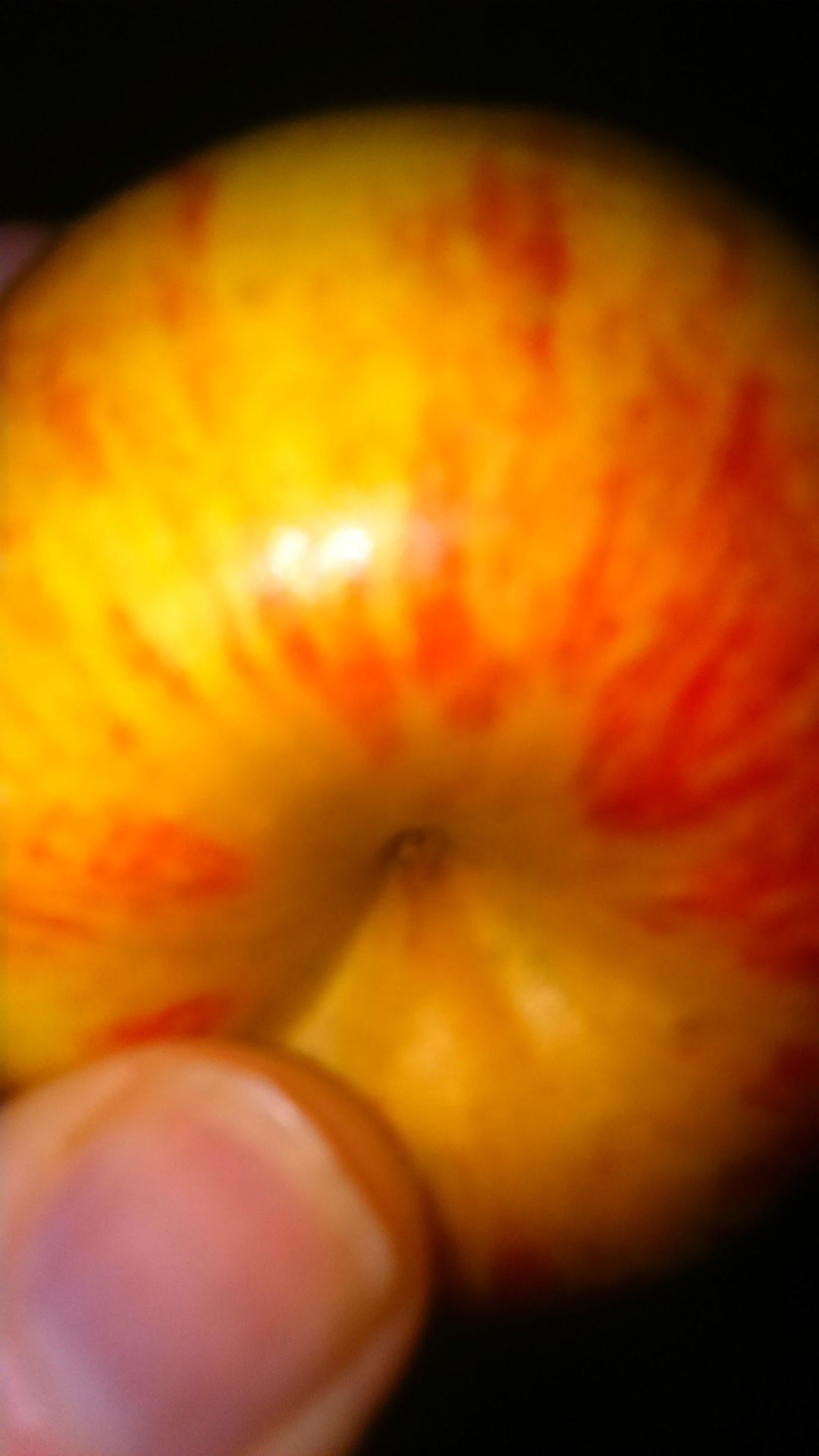 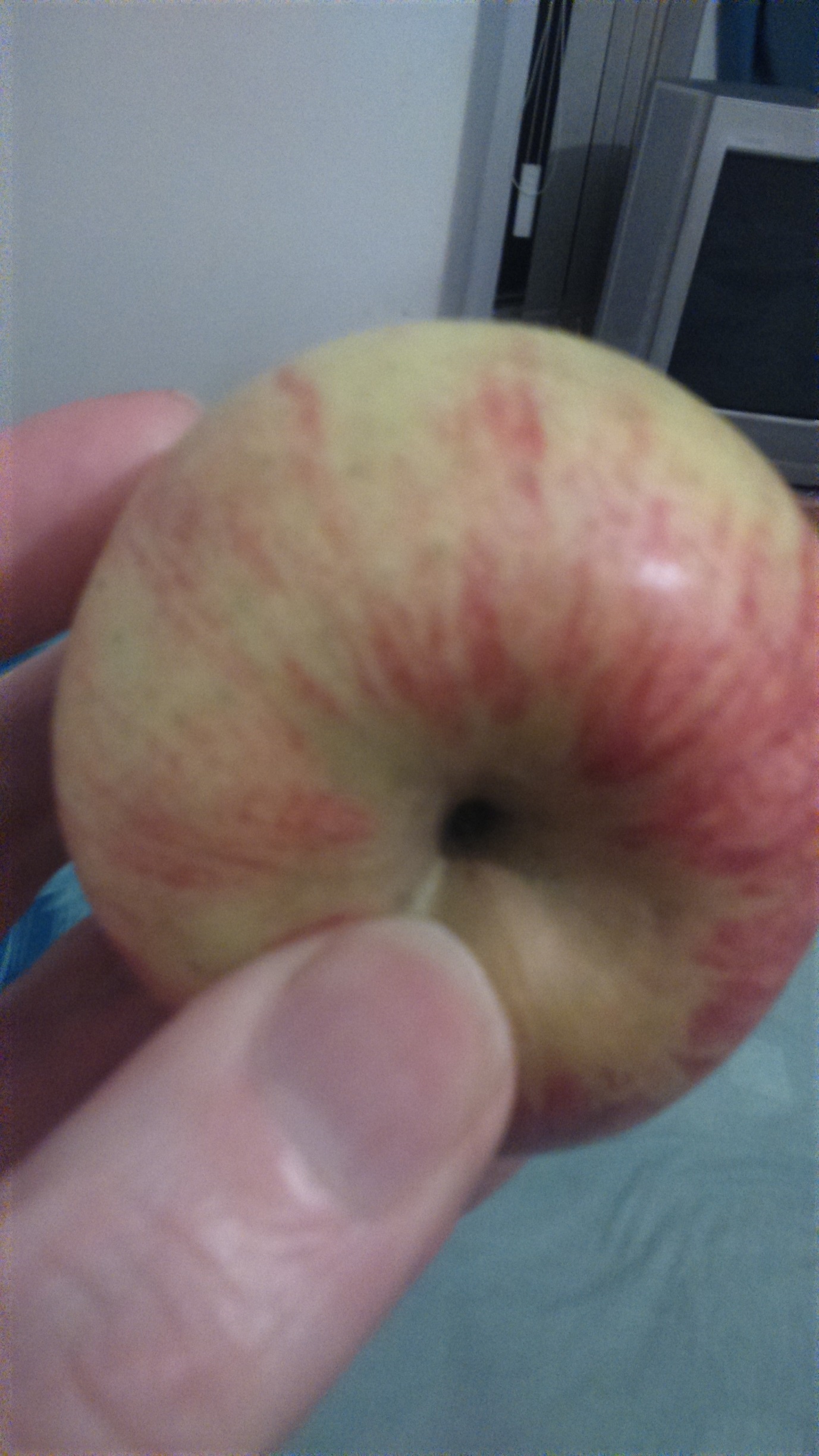 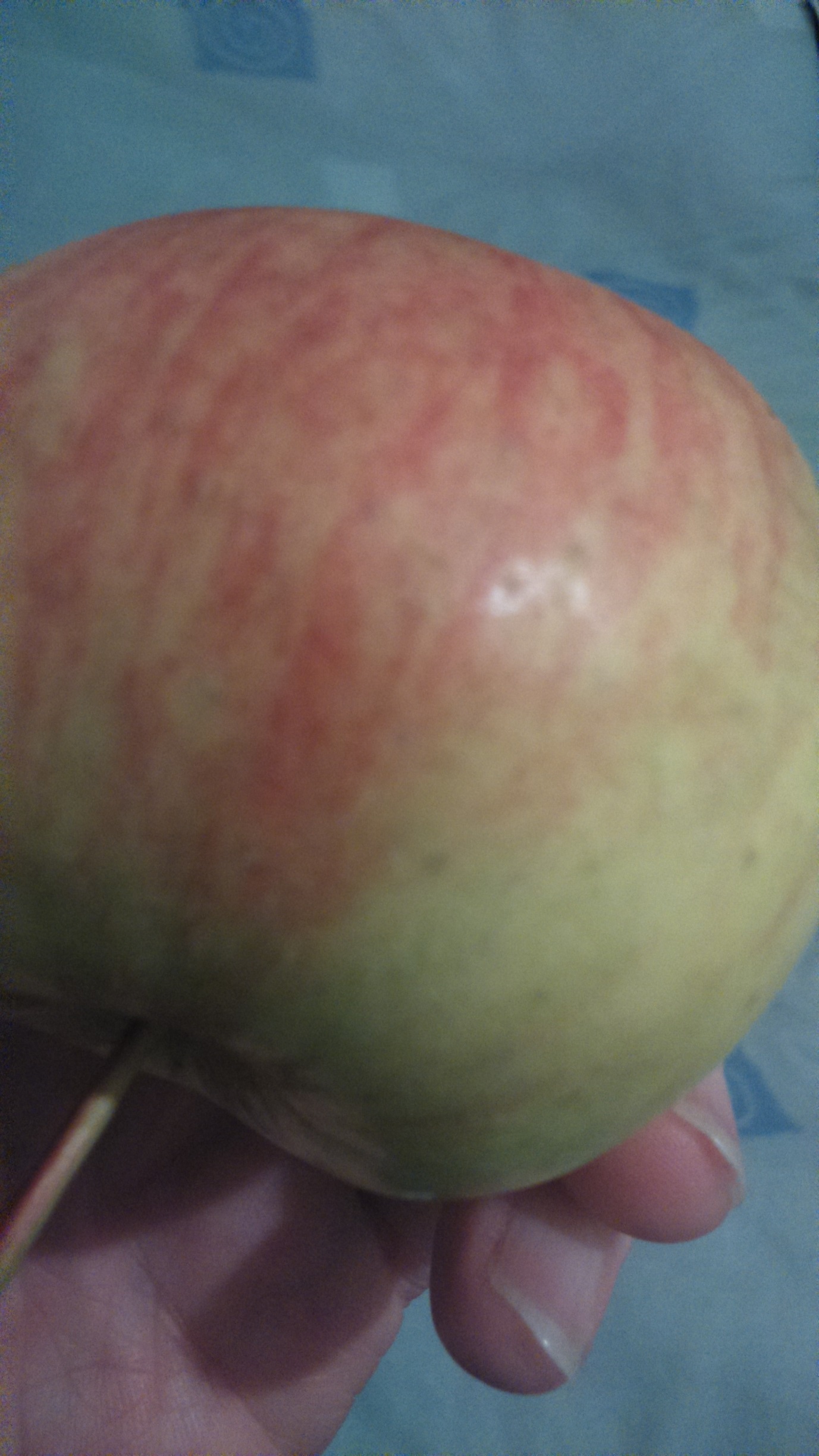 